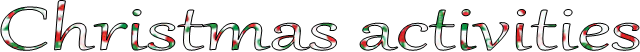 Write the correct activity under the pictures.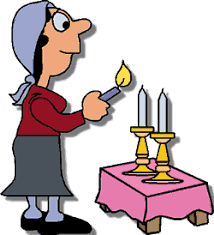 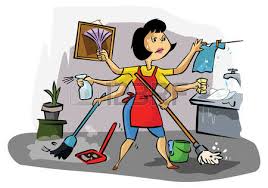 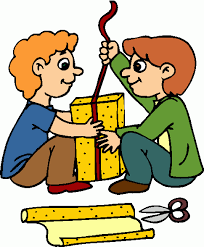 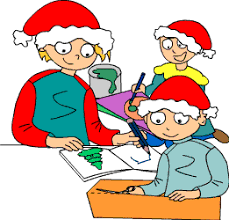 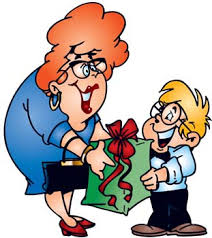 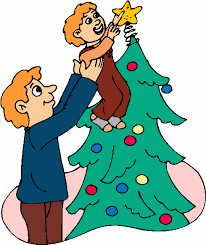 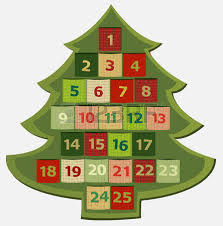 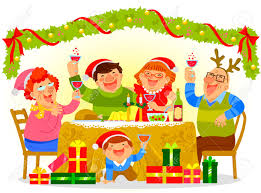 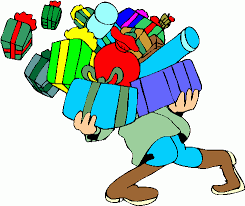 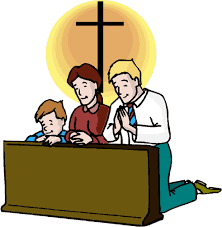 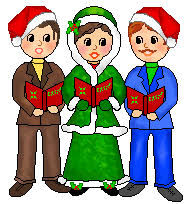 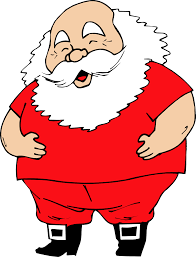 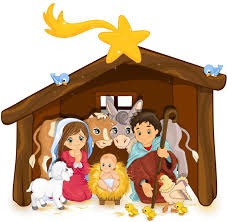 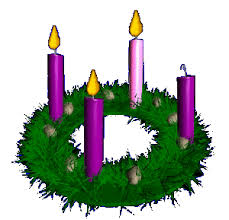 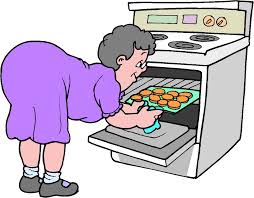 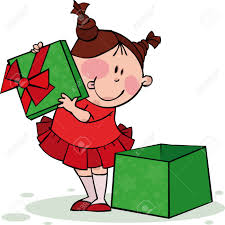 wrap presents – decorate the Christmas tree – dress up as Santa Claus  - go shopping –  draw a picture –  bake cookies – clean the house – sing carols – light a candle  – hang an Advent calendar on the wall – put up a crib – bring a present – open a present – have dinner – go to church – open the present – have dinner  – go to church – celebrate Adventwrap presents – decorate the Christmas tree – dress up as Santa Claus  - go shopping –  draw a picture –  bake cookies – clean the house – sing carols – light a candle  – hang an Advent calendar on the wall – put up a crib – bring a present – open a present – have dinner – go to church – open the present – have dinner  – go to church – celebrate Adventwrap presents – decorate the Christmas tree – dress up as Santa Claus  - go shopping –  draw a picture –  bake cookies – clean the house – sing carols – light a candle  – hang an Advent calendar on the wall – put up a crib – bring a present – open a present – have dinner – go to church – open the present – have dinner  – go to church – celebrate Adventwrap presents – decorate the Christmas tree – dress up as Santa Claus  - go shopping –  draw a picture –  bake cookies – clean the house – sing carols – light a candle  – hang an Advent calendar on the wall – put up a crib – bring a present – open a present – have dinner – go to church – open the present – have dinner  – go to church – celebrate Adventlight a candle  clean the housewrap presentsdraw a picturebring a presentdecorate the Christmas treehang an Advent calendar on the wallhave dinnergo shoppinggo to churchsing carolsdress up as Santa Claus  put up a cribcelebrate Adventbake cookiesopen the present